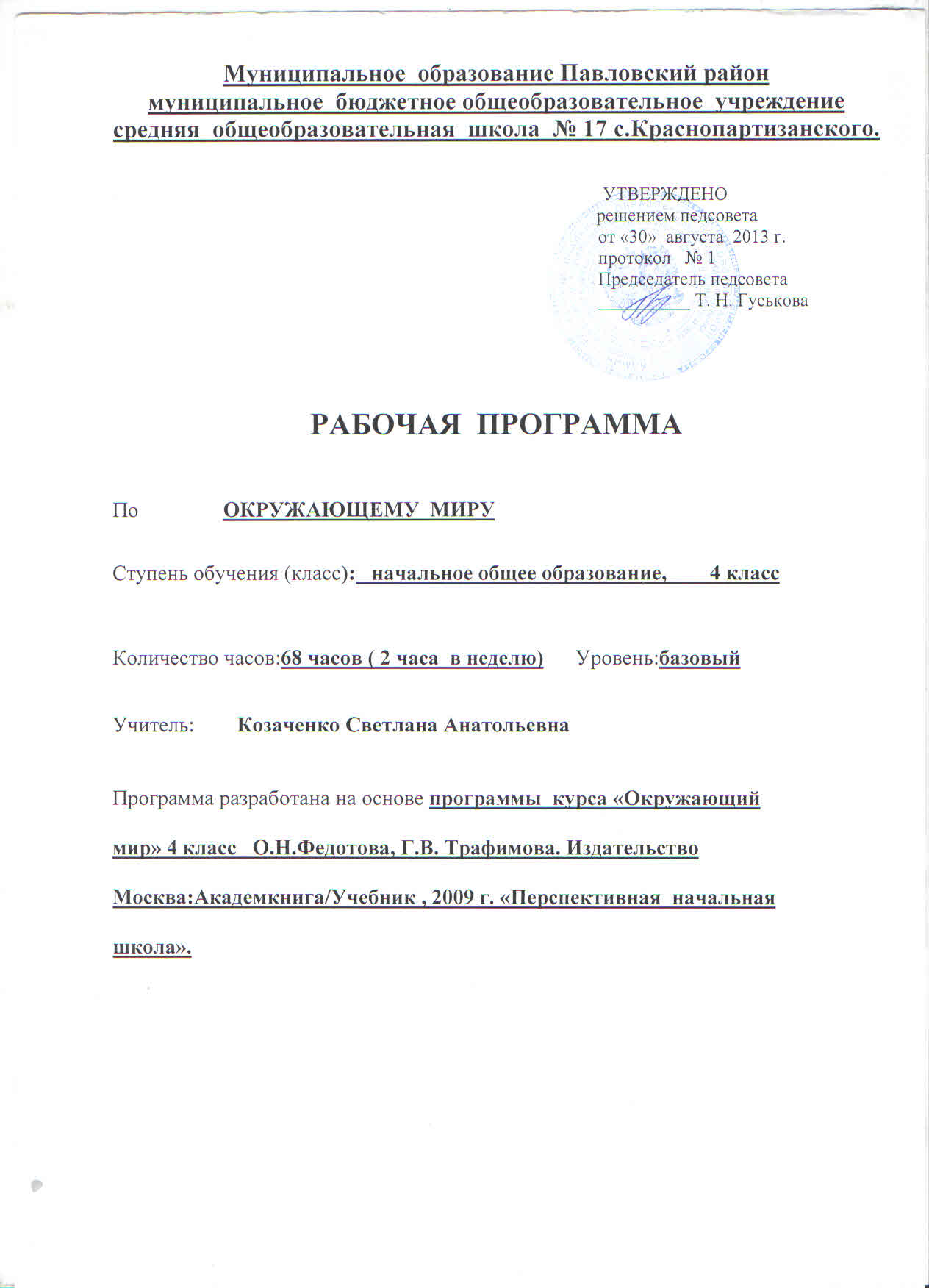 Пояснительная записка.	Рабочая   программа  по  окружающему  миру  для  4 классасоставлена  на  основе  авторской  программы  курса «Окружающий  мир» 4 класс О.Н.Федотова, Г.В. Трафимова. Издательство  Москва: Академкнига/Учебник, . «Перспективная  начальная  школа», в соответствии  с требованиями Федерального  компонента  государственного стандарта  начального  образования, .Рабочая   программа составлена на 2011 -2012 учебный год.Таблица тематического распределения количества часов:2.Содержание обучения.Перечень практических работ, требования к подготовке учащихся по предмету в полном объеме совпадают с авторской программой по предмету. 3.Список рекомендуемой учебно-методической литературы.           1.Федотова О.Н. . Трафимова Г.В., Трафимов С.А. Наш мир. 4 класс: учебник в 2 частях - Москва. Академкнига/Учебник, 2010г.            2. Федотова О.Н. . Трафимова Г.В., Трафимов С.А. Наш мир. 4 класс: тетрадь для  самостоятельной  работы.в 2 частях - Москва. Академкнига/Учебник, 2010г.3.Федотова О.Н. . Трафимова Г.В., Трафимов С.А. Наш мир. 4 класс: методическое  пособие. - Москва. Академкнига/Учебник, 2010г.СОГЛАСОВАНО                                                             	СОГЛАСОВАНОПротокол заседания                                           Заместитель директора по УВРметодического объединения                              _______ О. Г. Титенкоучителей начальных                  классов от 29. 08.2013  № 1 ,                           «30» августа 2013 г                       _______ Пасечная М. В.Согласованозаместитель директора по УВР__________ О. Г. Титенко«30» августа 20113 годаМуниципальное  образование Павловский районмуниципальное  бюджетное общеобразовательное  учреждение  средняя  общеобразовательная  школа  № 17 с.Краснопартизанского.КАЛЕНДАРНО-ТЕМАТИЧЕСКОЕПЛАНИРОВАНИЕПо                                            ОКРУЖАЮЩЕМУ     МИРУСтупень обучения (класс): начальное общее образование,        4 классКоличество часов:68 часов ( 2 часа  в неделю)      Уровень          базовыйУчитель:        Козаченко Светлана АнатольевнаПланирование составлено на основе рабочей программы  1  вида  Козаченко Светланы Анатольевны , утверждено решением педагогического совета от 30 августа 2013 года протокол № 1№ п/пРазделы, темыКоличество часовКоличество часов№ п/пРазделы, темыавторская программаРабочая  программа 1.История  Отечества 20202Земля – планета  солнечной  системы333.Родная страна - Россия21214.Страны и народы  мира225.Человек – часть природы. Человек – член общества.2222Итого6868НомерурокаСодержание(разделы, темы)КоличествочасовДаты проведенияДаты проведенияОборудование урокаНомерурокаСодержание(разделы, темы)КоличествочасовпланфактОборудование урокаИстория  Отечества.101Древние славяне.1  3.09Презентация мультимедиа к уроку2Древние славяне.1  5.093Древняя Русь.1  10.09Презентация4Древняя Русь.1  12.09 Карта.5Крещение Руси.1  17.09Презентация6Борьба Руси с западными завоевателями.1  19.09Презентация7Возникновение Москвы. Первые Московские князья1  24.09Презентация8Возникновение Москвы. Первые Московские князья1  26.09 Толковый словарь.9Вера в единого бога и сохранение традиционной обрядовости (заседание клуба).1  1.10Презентация10Вера в единого бога и сохранение традиционной обрядовости (заседание клуба).Кубан.: «Религиозное наследие на  Кубани».1  3.10 Карточки для групповой работы.Земля – планета солнечной  системы.311Солнечная система.1  8.10Презентация12Вращение Земли вокруг своей оси и её движение вокруг Солнца.1  10.10Презентация13Природные зоны нашей страны.Кубан.: «Природные  зоны  Краснодарского края».1  15.10Презентация. Карта .Родная страна – Россия.2114Ледяная зона (заседание клуба).1  17.10Презентация. Карта Гербарий15Ледяная зона (заседание клуба).122.10Презентация. Карта16Тундра.124.10Презентация. Карта17Тундра.129.10Гербарий18Зона лесов.131.10Презентация. Карта Гербарий19Животные леса. Роль леса в природе и жизни человека.1  12.11Презентация. Карта20Зона степей.1  14.11Презентация. Карта Гербарий21Зона степей.Кубан.: «Расположение  Кубани на  карте  природных  зон».1  19.11Печ. тетради Гербарий22Зона пустынь.1  21.11Гербарий23Зона пустынь.1  26.11Печ. тетради24Субтропическая зона (заседание клуба).1  28.11Гербарий25Субтропическая зона (заседание клуба).1  3.12Печ. тетради26Твой родной край.Кубан.: «Сочи – зона  субтропиков».1  5.12 Презинтация «Сочи».27Московское время.1  10.12Печ. тетради28Карта твоего края. Поверхность и водоемы твоего края. Кубан.: «А что можешь сделать ты?»Урок – экскурсия.1  12.12 Физическая карта Краснодарского края.29Полезные ископаемые твоего края.Кубан.: «Полезные  ископаемые  Краснодарского края».1  17.12Образцы пол.ископаемых30Растения твоего края.1  19.12Гербарий31Отрасли животноводства твоего края и домашние животные.Урок – экскурсия.1  24.1232Народные промыслы твоего края.Кубан.: «Народные  промыслы  Кубани».1  26.12 фотовыставка «Народные промыслы».33Заповедные места твоего края. Урок – экскурсия.1  14.0134Тестирование по изученным  темам. 1  16.01ГербарийЧеловек – часть природы.Человек -  член  общества.2235Что нам предстоит изучить во 2-м полугодии 4-го класса.1  21.01Печ. тетради36Как устроен организм человека.1  23.01Печ. Тетради.Презентац.37Путешествие мир клеток.1  28.01Печ. Тетради.микроскоп.38Самый большой орган чувств.1  30.01Печ. Тетради.Презентац.39Как человек двигается?1  4.02Печ. Тетради.Презентац.40Пищеварительная система.1  6.02Печ. Тетради.Презентац.41Пищеварительная система.1  11.02Печ. Тетради.Презентац.42Система кровообращения.1  13.02Печ. Тетради.Презентац.43Система кровообращения.1  18.02Печ. Тетради.Презентац.44Познакомимся с дыхательной системой.1  20.02Печ. Тетради.Презентац.45Всё о вдохе и выдохе.1  25.02Печ. Тетради.Презентац.46Береги свои легкие.1 27.02Печ. Тетради.Презентац.47Как почки удаляют из организма вредные вещества.1   4.03Печ. Тетради.Презентац.48Нервная система человека.1  6.03Печ. Тетради.Презентац.49Как мы воспринимаем окружающий мир (заседание клуба).1  11.03 Карточки.50Спроси у носа; что такое запах. 1  13.03Печ. Тетради.Презентац.51Высуни язык и скажи: «А».1  18.03Печ. Тетради.Презентац.52«Взгляд» на глаз.1  20.03Печ. Тетради.Презентац.53Ухо не только орган слуха. Ухо – орган равновесия.1  4.04Печ. Тетради.Презентац.54Распознавание предметов путем соприкосновения с ними.1  8.04Печ. Тетради.Презентац.55Советы школьного врача.1  10.04Приглашение  школьного фельдшера на  урок56Границы России.1  15.04Печ. Тетради.Презентац.Страны  и народы  мира.257Соединенные штаты Америки.1  17.04Карта  мира.58Великобритания. Франция.1  22.04Карта  мираИстория  Отечества.1059День народного единства.1  24.04Печ. Тетради.Презентац60Москва: память о войне 1812 года.1  29.04Печ. Тетради.Презентац61Память Москвы о героях Великой Отечественной войны 1941-1945 годов.1  1.05Печ. Тетради.Презентац62Памятники Москвы покорителям космоса.1  6.05Печ. Тетради.Презентац63Имя нашей страны – Россия; или Российская Федерация.1  8.05Печ. Тетради.Презентац64Основной закон страны – Конституция России.1  13.05Печ. Тетради.Презентац65Президент России.1  15.05Печ. Тетради.Презентац66Наш  мир знакомый  и загадочный. Тайны  твоего организма.1  20.05Презентация.67Наш  мир знакомый  и загадочный. Наша  история. Минин и Пожарский.1  22.05Презинтация.68Наш  мир знакомый  и загадочный. Наша  история. Бородино. Восточный  вал.1Фотоальбом «Бородино.»Всего:68Экскурсий – 3Региональный  компонент - 7